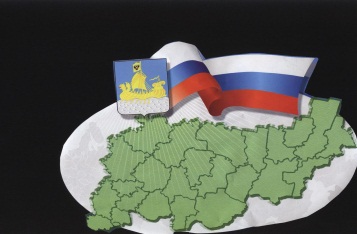                                                           ИНФОРМАЦИОННЫЙ БЮЛЛЕТЕНЬСодержаниеРаспоряжение администрации Сандогорского сельского поселения от 18.04.2019 № 7-Р«О назначении публичных слушаний по Проекту планировки и проекту межевания территории линейного объекта «Реконструкция  подъезда к крестьянско-фермерскому хозяйству И.К. Павлова в д. Молчаново Сандогорского сельского поселения Костромского муниципального района Костромской области»…………..1АДМИНИСТРАЦИЯ САНДОГОРСКОГО СЕЛЬСКОГО ПОСЕЛЕНИЯКОСТРОМСКОГО МУНИЦИПАЛЬНОГО РАЙОНА КОСТРОМСКОЙ ОБЛАСТИРАСПОРЯЖЕНИЕот 18 апреля 2019 года  № 7-Р                                                                    с. СандогораВ соответствии с Федеральным законом от 06.10.2003 № 131-ФЗ «Об общих принципах организации местного самоуправления в Российской Федерации», Устава муниципального образования Сандогорское сельское поселение Костромского муниципального района Костромской области, Положением «О порядке организации и проведения публичных слушаний в Сандогорском сельском поселении Костромского муниципального района Костромской области», утвержденным решением Совета депутатов Сандогорского  сельского  поселения Костромского муниципального  района от 05.05.2006 № 14:1. Назначить на 17.00 час. 14 мая 2019 года проведение публичных слушаний по вопросу рассмотрения Проекта планировки и проекта межевания территории линейного объекта «Реконструкция  подъезда к крестьянско-фермерскому хозяйству И.К. Павлова в д. Молчаново Сандогорского сельского поселения Костромского муниципального района Костромской области» 2. Провести публичные слушания в помещении администрации Сандогорского сельского поселения по адресу: с. Сандогора, ул. Молодежная,  д.7. 3. Утвердить состав оргкомитета по подготовке и проведению публичных слушаний согласно приложению.4. Информацию о проведении публичных слушаний опубликовать в информационном бюллетене «Депутатский вестник».5. Контроль за исполнением распоряжения оставляю за собой.Глава Сандогорского сельского поселения                                     А.А. НургазизовПриложение к распоряжению администрацииСандогорского сельского поселенияот 18.04.2019 № 7Список членов оргкомитетапо проведению и подготовке публичных слушаний по вопросу рассмотрения Проекта планировки и проекта межевания территории линейного объекта «Реконструкция  подъезда к крестьянско-фермерскому хозяйству И.К. Павлова в д. Молчаново Сандогорского сельского поселения Костромского муниципального района Костромской области»Набиев Наби Ахмедович, ведущий специалист по управлению имуществом и землепользованию администрации Сандогорского сельского поселения - председатель оргкомитета.       2. Рабцевич Светлана Николаевна, ведущий специалист - член оргкомитетаБюллетень выходит                                                              № 6  от  18 апреля 2019 годас 1 июля 2006 годаУчредитель: Совет депутатов Сандогорского сельского поселения, Костромского муниципального района, Костромской области.                           Тираж  5 экз.  О назначении публичных слушаний по Проекту планировки и проекту межевания территории линейного объекта «Реконструкция  подъезда к крестьянско-фермерскому хозяйству И.К. Павлова в д. Молчаново Сандогорского сельского поселения Костромского муниципального района Костромской области»Адрес издательства:Костромская область,Костромской район,с.Сандогора,ул. Молодежная д.7Контактный телефон:(4942) 494-300Ответственный за выпускС.Н.Рабцевич